Program  Konferencji„Zrównoważony rozwój obszarów wiejskich oparty na odnawialnych źródłach energii oraz praktykach energooszczędnych”10.11.2015 r. sala wykładowa Muzeum Gospodarki Mięsnej w CWS w SielinkuW godzinach 9.30 – 10.00 odbędzie się II etap konkursu wiedzy „Co wiemy o odnawialnych źródłach energii” 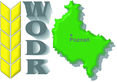 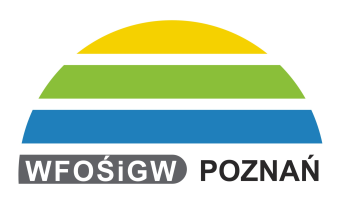 Przedsięwzięcie dofinansowano ze środków Wojewódzkiego Funduszu Ochrony Środowiska 
i Gospodarki Wodnej w Poznaniu w ramach umowy dotacji Nr 47/U/400/86/2015 z dnia 22.06.20159.30 – 10.15Rejestracja uczestników10.15 – 10.45Przedstawienie informacji o projekcie  - Magdalena Stachowiak, WODR w Poznaniu Zaprezentowanie ścieżki edukacyjnej poświęconej odnawialnym źródłom energii – Ewa Kwapich, WODR w Poznaniu10.45 – 12.00 Urządzanie przestrzeni według formuły Nowego Urbanizmu - Krzysztof Borowski, Politechnika Poznańska12.00 – 12.30Przerwa kawowa12.30 – 13.30Zrównoważony rozwój a kwestie związane z energią odnawialną – Jerzy Kupiec, Uniwersytet Przyrodniczy w Poznaniu13.30 – 14.00Podsumowanie konkursu fotograficznego „Odnawialne Źródła Energii w krajobrazie Wielkopolski” oraz konkursu wiedzy „Co wiemy 
o odnawialnych źródłach energii” – Magdalena Stachowiak, WODR 
w Poznaniu Wręczenie nagród14.15 – 15.00Obiad (w budynku hotelu)15.00Zwiedzanie ścieżki edukacyjnej i centrum ekoenergetycznego – dla chętnych – Ewa Kwapich, Anna Giera – WODR w Poznaniu